ФИО педагога: С.А. Бубновская                                                                                                                                                      Программа: «Английская азбука»Объединение: 1АД, 1БД, 1ВД. Дата занятия по рабочей программе: 13.04- 15.04.2020, 14.04-17.04.20. Тема занятия: «Волшебный мир красок»Задание: выучить стих «Про сандали», раскрасить  картинку со стихом, картинку с цветными карандашами соответственно названиям  цветов, повторить названия цветов.Материалы: распечатка стихотворения и картинки, фломастеры или карандаши. Порядок выполнения:Прослушать видеозапись с названиями цветов на английском языке.При помощи взрослого познакомиться с новым стихотворением.Разукрасить картинку со стихом или нарисовать свою.Разукрасить картинку с карандашами соответственно названию цветов.Ответьте на вопрос: «Какой карандаш раскрашивать не надо?».По возможности выучить стихотворение или повторять за взрослыми построчно.Снять на видеокамеру, как вы выучили стихотворение, сфотографировать картинки или свой рисунок и отправить мне на электронный адрес: Sweta_@mail.ru  или WhatsApp 89149320037, или Viber 89149320037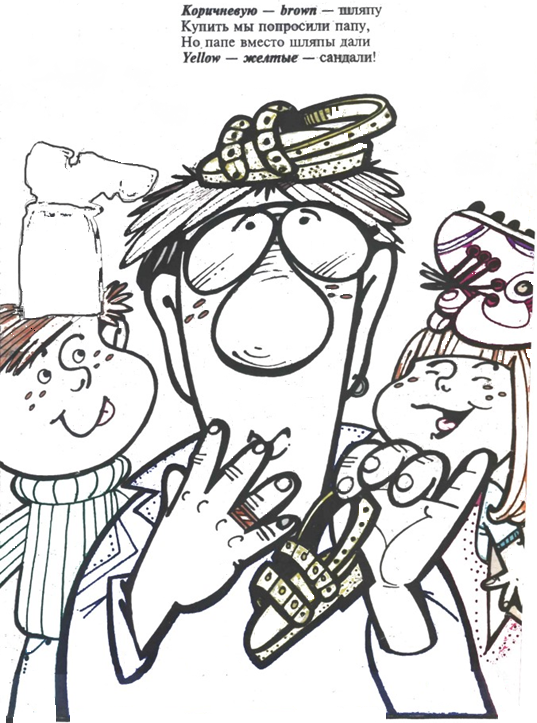 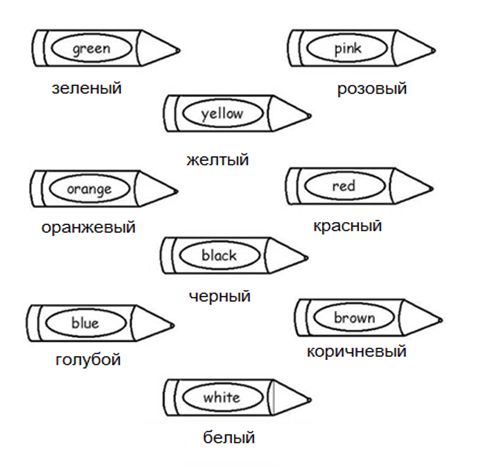 